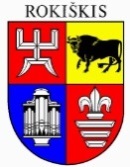 ROKIŠKIO RAJONO SAVIVALDYBĖS TARYBASPRENDIMASDĖL ROKIŠKIO RAJONO SAVIVALDYBEI SKIRTŲ MOKYMO LĖŠŲ PASKIRSTYMO IR PANAUDOJIMO TVARKOS APRAŠO PATVIRTINIMO2023 m. lapkričio 30 d. Nr. TS-    Rokiškis	Vadovaudamasi Lietuvos Respublikos vietos savivaldos įstatymo 15 straipsnio 4 dalimi, Lietuvos Respublikos Vyriausybės 2018 m. liepos 11 d. nutarimu Nr. 679 „Dėl Mokymo lėšų apskaičiavimo, paskirstymo ir panaudojimo tvarkos aprašo patvirtinimo“ patvirtinto Mokymo lėšų apskaičiavimo, paskirstymo ir panaudojimo tvarkos aprašo 12 ir 13 punktais, Rokiškio rajono savivaldybės taryba n u s p r e n d ž i a:	Patvirtinti Rokiškio rajono savivaldybei skirtų mokymo lėšų paskirstymo ir panaudojimo tvarkos aprašą (pridedama).Savivaldybės meras 				Ramūnas GodeliauskasAldona BurdinavičiūtėSPRENDIMO PROJEKTODĖL ROKIŠKIO RAJONO SAVIVALDYBEI SKIRTŲ MOKYMO LĖŠŲPASKIRSTYMO IR PANAUDOJIMO TVARKOS APRAŠO PATVIRTINIMO AIŠKINAMASIS RAŠTAS2023 m. lapkričio 30 d.Projekto rengėjas – Finansų skyriaus vyriausioji specialistė Aldona Burdinavičiūtė Pranešėjas komitetų ir tarybos posėdžiuose – Finansų skyriaus vedėja Reda Dūdienė1.Sprendimo projekto tikslas ir uždaviniaiSavivaldybės tarybos  priimtas sprendimas sudarys teisinį pagrindą savivaldybei skirtas mokymo lėšas paskirstyti švietimo įstaigoms.2. Šiuo metu galiojančios ir teikiamu klausimu siūlomos naujos teisinio reguliavimo nuostatosAprašas patvirtintas savivaldybės administracijos direktoriaus įsakymu ir nebeatitinka šiuo metu galiojančių teisės aktų.Patvirtinus siūlomą sprendimo projektą Tvarkos aprašas atitiks Lietuvos Respublikos Vyriausybės 2018 m. liepos 11 d. nutarimu Nr. 679 (su vėlesniais pakeitimais) „Dėl Mokymo lėšų apskaičiavimo, paskirstymo ir panaudojimo tvarkos aprašo patvirtinimo“ nuostatas.3.Laukiami rezultataiŠvietimo įstaigos turės galimybę ekonomiškai, teisingai ir skaidriai panaudoti skirtus asignavimus.4. Lėšų poreikis ir šaltiniaiŠiais metais savivaldybės biudžeto lėšų nereikės, o kitų metų biudžete bus skiriamos Valstybės biudžeto mokymo lėšos ir Savivaldybės biudžeto lėšos.5. Antikorupcinis sprendimo projekto vertinimasTeisės akte nenumatoma reguliuoti visuomeninių santykių, susijusių su Lietuvos Respublikos korupcijos prevencijos įstatymo 8 straipsnio 1 dalyje numatytais veiksmais, todėl teisės aktas nevertintinas antikorupciniu požiūriu.6. Kiti sprendimui priimti reikalingi pagrindimai, skaičiavimai ar paaiškinimai7.Sprendimo projekto lyginamasis variantas (jeigu teikiamas sprendimo pakeitimo projektas)Nėra